LÝ LỊCH KHOA HỌCI. LÝ LỊCH SƠ LƯỢCII. QUÁ TRÌNH ĐÀO TẠOĐại học:Hệ đào tạo: chính quy; Nơi đào tạo: Trường Đại học Luật Hà Nội; Ngành học: Luật học; Nước đào tạo: Việt Nam; Năm tốt nghiệp: 2010Sau đại học- Thạc sĩ chuyên ngành: Luật Quốc tế; - Năm cấp bằng: 2016; - Nơi đào tạo: Trường Đại học Luật Hà Nội III. TÓM LƯỢC THÂM NIÊN, KINH NGHIỆM CÔNG TÁC:IV. QUÁ TRÌNH NGHIÊN CỨU KHOA HỌC(Trường hợp đồng chủ biên/đồng tác giả phải chú thích rõ)Các đề tài, đề án, nhiệm vụ khoa học đã tham giaCác bài báo khoa học đã công bố (gồm có công bố trong nước và công bố quốc tế)Các sách, giáo trình đã xuất bản Các chuyên đề hội thảo, toạ đàm khoa học đã tham gia5. Các công trình khoa học khác (nếu có)………………………………………………………………………………………………………………………………………………………………………………………………………………………………………………………………………………………………………………………………………………………………6. Hướng dẫn nghiên cứu sinh, học viên thạc sĩ            Tôi hoàn toàn chịu trách nhiệm về tính chính xác của các thông tin đã kê khai./.                                                              Trần Phương AnhHọ và tên: Trần Phương AnhNgày, tháng, năm sinh: 21/7/1992Quê quán: Hà Nam			Học vị cao nhất: Thạc sĩ		Năm, nước nhận học vị: 2016 (Việt Nam)Chức vụ: giảng viên Giới tính: nữNơi sinh: Hà NộiDân tộc: KinhĐơn vị công tác: Bộ môn Pháp luật về giải quyết tranh chấp thương mại quốc tế, Khoa Pháp luật Thương mại quốc tếĐiện thoại: 0862968607                                    Email: phuonganhtran2107@gmail.com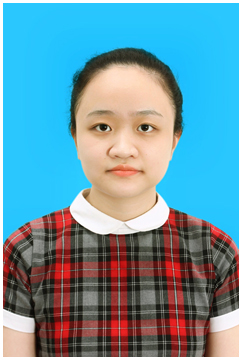 3. Ngoại ngữ:1. Tiếng AnhMức độ sử dụng: thành thạoThời gian tham gia giảng dạy, nghiên cứuNơi công tácCông việc đảm nhiệm2015 - nayBộ môn Pháp luật về giải quyết tranh chấp thương mại quốc tế, Khoa Pháp luật Thương mại quốc tếGiảng viênTTTên đề tài  Tên chuyên đềNăm bắt đầu/Năm hoàn thànhĐề tài cấp (NN, Bộ/Tỉnh, Cơ sở)Trách nhiệm tham gia trong đề tài 1.Hoàn thiện nội dung và phương pháp giảng dạy môn học "Quyền sở hữu trí tuệ trong hoạt động thương mại quốc tế của doanh nghiệp" ở Trường Đại học Luật Hà NộiMột số vấn đề lý luận và thực tiễn về quyền sở hữu trí tuệ trong hoạt động thương mại quốc tế của doanh nghiệp2017 (hoàn thành)Cơ sởTác giả chuyên đề2.Bảo vệ quyền sở hữu trí tuệ trong thương mại điện tử - kinh nghiệm quốc tế và hoàn thiện pháp luật Việt NamNhững vấn đề lý luận cơ bản về bảo vệ quyền sở hữu trí tuệ trong thương mại điện tử2019 (hoàn thành)Cơ sởTác giả chuyên đề3.Nghiên cứu cơ sở lý luận và thực tiễn để sửa đổi, bổ sung Luật Giáo dục Đại học 2012Báo cáo tổng quan vấn đề cần nghiên cứu2019 (hoàn thành)Nhà nướcTác giả chuyên đề3.Nghiên cứu cơ sở lý luận và thực tiễn để sửa đổi, bổ sung Luật Giáo dục Đại học 2012Nghiên cứu những vấn đề lý luận và thực tiễn về quản trị cơ sở giáo dục đại học có vốn đầu tư nước ngoài2019 (hoàn thành)Nhà nướcTác giả chuyên đề4.Bình luận một số án lệ đầu tư quốc tế tiêu biểu liên quan tới các nguyên tắc cơ bản của pháp luật đầu tư quốc tếBình luận án lệ về nguyên tắc không phân biệt đối xử (đối xử quốc gia và đối xử tối huệ quốc)2020 (hoàn thành)Cơ sởĐồng tác giả chuyên đề4.Bình luận một số án lệ đầu tư quốc tế tiêu biểu liên quan tới các nguyên tắc cơ bản của pháp luật đầu tư quốc tếBình luận án lệ về nguyên tắc bảo hộ an toàn và đầy đủ2020 (hoàn thành)Cơ sởĐồng tác giả chuyên đề5.Nghiên cứu cơ sở lý luận và thực tiễn để sửa đổi, bổ sung Luật Giáo dục đại học 2012Báo cáo tổng quan vấn đề cần nghiên cứu2020 (hoàn thành)Nhà nướcTác giả chuyên đề5.Nghiên cứu cơ sở lý luận và thực tiễn để sửa đổi, bổ sung Luật Giáo dục đại học 2012Nghiên cứu những vấn đề lý luận và thực tiễn về quản trị cơ sở giáo dục đại học có vốn đầu tư nước ngoài2020 (hoàn thành)Nhà nướcTác giả chuyên đề6.Đổi mới mô hình quản trị đại học luật đáp ứng yêu cầu nâng cao chất lượng hoạt động và thực hiện tự chủ đại họcMô hình quản trị đại học ở Trung Quốc và đặc thù quản trị đại học luật2020 (hoàn thành)BộTác giả chuyên đề6.Đổi mới mô hình quản trị đại học luật đáp ứng yêu cầu nâng cao chất lượng hoạt động và thực hiện tự chủ đại họcXây dựng báo cáo tổng hợp kết quả đề tài2020 (hoàn thành)BộTác giả chuyên đề7.Các cam kết trong lĩnh vực nông nghiệp của Việt Nam trong WTO và một số FTA – Những vấn đề pháp lí và thực tiễn.Cam kết trong lĩnh vực nông nghiệp của Việt Nam trong WTO2021 (hoàn thành)Cơ sởTác giả chuyên đềTTTên bài báoTên tạp chí, mã ISSNSố tạp chí, Năm công bố1.Giải quyết tranh chấp đầu tư quốc tế bằng biện pháp tài phán trong các hiệp định thương mại tự do của EU Tạp chí Luật họcSố 03/2018, công bố năm 20182.Trách nhiệm pháp lí của nhà cung cấp dịch vụ trung gian với vi phạm quyền tác giả trên internetTạp chí Luật họcSố 01/2019, công bố năm 20193.Bảo vệ các giá trị phi thương mại trong các hiệp định thương mại tự do thế hệ mới từ thực tiễn giải quyết tranh chấp trong khuôn khổ Tổ chức Thương mại thế giớiTạp chí Khoa học pháp lýSố 07(146)/2021, công bố năm 20214.Nghĩa vụ giao hàng của bên bán theo CISG - Những vấn đề cần lưu ý qua một số tranh chấp điển hìnhTạp chí Công thươngSố 6/2021, công bố năm 2021TTTên sách, giáo trình Tên chươngVai trò (Chủ biên, tác giả, đồng tác giả)Nhà xuất bảnNăm xuất bản1.Bình luận án lệ đầu tư quốc tế và việc áp dụng án lệ đầu tư quốc tế tại Việt NamChương 6.Chương 7.Đồng tác giảChính trị quốc gia sự thật20212.Hợp đồng mua bán hàng hóa quốc tế theo CISG – Quy định và án lệChương 6. Nghĩa vụ của bên bánChương 7. Các biện pháp được áp dụng khi bên bán vi phạm hợp đồngĐồng tác giảTư pháp2021TTTên chuyên đềTên hội thảo, cấp Hội thảoĐơn vị tổ chứcThời gian tổ chứcQuy định của pháp luật Việt Nam và CISG về giải quyết tranh chấp phát sinh từ hợp đồng mua bán hàng hóa quốc tếHội thảo quốc tế về Thi hành Công ước về mua bán hàng hóa quốc tế (CISG) tại Việt Nam và yêu cầu sửa đổi Luật Thương mại 2005 - Bài học kinh nghiệm từ Đức và Nhật BảnTrường Đại học Luật Hà NộiTháng 4/2017Áp dụng các biện pháp tự vệ ở Việt Nam hiện nay và việc quy định trong Dự thảo Luật Quản lý ngoại thươngGóp ý sửa đổi Luật Quản lý ngoại thương của Việt Nam trong bối cảnh hội nhập kinh tế quốc tế hiện nayKhoa Pháp luật Thương mại quốc tếTháng 3/2017Luật Trung gian của CHLB Đức và một số kinh nghiệm cho Việt Nam trong việc xây dựng pháp luật điều chỉnh hoạt động trung gian thương mạiPhương thức trung gian trong giải quyết tranh chấp thương mại quốc tế - Kinh nghiệm cho Việt NamKhoa Pháp luật Thương mại quốc tếTháng 4/2017So sánh phương thức trung gian và phương thức trọng tài trong giải quyết tranh chấp thương mại quốc tế theo pháp luật quốc tếPhương thức trung gian trong giải quyết tranh chấp thương mại quốc tế - Kinh nghiệm cho Việt NamKhoa Pháp luật Thương mại quốc tếTháng 4/2017Thực tiễn các biện pháp tác động đến nhập khẩu của Việt Nam10 năm gia nhập WTO của Việt Nam và chào đón sự kiện APEC 2017Trường Đại học Luật Hà NộiTháng 6/2017Chuyển giao công nghệ trong hoạt động thương mại quốc tế và thực tiễn của doanh nghiệp Việt NamQuyền sở hữu trí tuệ trong hoạt động thương mại quốc tế của doanh nghiệp Việt NamKhoa Pháp luật Thương mại quốc tếTháng 8/2017Định hướng về học tập các môn học cho sinh viên năm nhất Khoa Pháp luật Thương mại quốc tếĐịnh hướng cho sinh viên tại Trường Đại học Luật Hà Nội - Như cầu và giải pháp thực hiệnTrường Đại học Luật Hà NộiTháng 11/2017Áp dụng Bộ Nguyên tắc La Hay năm 2015 về chọn luật áp dụng cho hợp đồng thương mại quốc tế trong giải quyết tranh chấp tại trọng tàiBộ Nguyên tắc La Hay năm 2015 về chọn luật áp dụng cho hợp đồng thương mại quốc tếKhoa Pháp luật Thương mại quốc tếTháng 4/2018Công ty đa quốc gia và những ảnh hưởng từ vấn đề bảo hộ đầu tư trực tiếp tới công ty đa quốc giaVai trò của công ty đa quốc gia trong lĩnh vực đầu tư quốc tế và những thách thức đặt ra đối với Việt Nam trong giai đoạn hiện nayTrường Đại học Luật Hà NộiTháng 5/2018Sự tham gia của Toà án trong quá trình giải quyết tranh chấp thương mại quốc tế bằng trọng tàiPhương thức giải quyết tranh chấp thay thế trong thương mại quốc tếKhoa Pháp luật Thương mại quốc tếTháng 9/2018Giải quyết tranh chấp trực tuyến (ODR) – Kinh nghiệm quốc tế và khả năng áp dụng tại Việt NamPhương thức giải quyết tranh chấp thay thế trong thương mại quốc tếKhoa Pháp luật Thương mại quốc tếTháng 9/2018Vai trò của Đoàn TNCS Hồ Chí Minh Trường Đại học Luật Hà Nội trong việc chủ động hội nhập khu vực và quốc tế về đào tạo và nghiên cứu khoa học của Trường Đại học Luật Hà Nội trong giai đoạn hiện nayVai trò của Đoàn TNCS HCM Trường ĐHLHN trong 40 năm xây dựng và phát triển của Trường Đại học Luật Hà NộiTrường Đại học Luật Hà NộiTháng 8/2019Bình luận về những thay đổi về cơ chế ISDS trong Hiệp định đối tác chiến lược xuyên Thái Bình Dương (TPP) và Hiệp định đối tác toàn diện và tiến bộ (CPTPP)Cơ chế giải quyết tranh chấp đầu tư quốc tế theo quy định của pháp luật Việt Nam và các hiệp định thương mại tự do thế hệ mới mà Việt Nam là thành viênKhoa Pháp luật Thương mại quốc tếTháng 9/2019Quy định về quy tắc xuất xứ trong khuôn khổ CPTPPCPTPP – Cam kết và thực thiTrường Đại học Luật Hà NộiTháng 10/2019Kỹ năng của thẩm phán trong giải quyết tranh chấp thương mại quốc tếKỹ năng của các nhà thực hành luật trong giải quyết tranh chấp thương mại quốc tế (Tọa đàm cấp Khoa)Khoa Pháp luật Thương mại quốc tếTháng 12/2019Bảo vệ các giá trị phi thương mại trong các hiệp định thương mại tự do thế hệ mới từ kinh nghiệm thực tiễn giải quyết tranh chấp trong khuôn khổ Tổ chức Thương mại thế giớiHiệp định thương mại tự do thế hệ mới và các vấn đề phi thương mạiTrường Đại học Luật thành phố Hồ Chí MinhTháng 10/2021Cơ chế giải quyết tranh chấp trực tuyến của Liên minh châu Âu và kinh nghiệm cho Việt NamNhững vấn đề lý luận hiện đại về nhà nước và pháp luậtBộ Tư phápTháng 12/2020Vấn đề công nhận và cho thi hành phán quyết của trọng tài trực tuyến - Quy định của pháp luật quốc tế và Việt NamThực trạng pháp luật, thực tiễn áp dụng hiện nay về giải quyết tranh chấp thương mại bằng trọng tài, hòa giải trực tuyếnBan nghiên cứu Pháp luật quốc tế, Viện Khoa học pháp lý, Bộ Tư phápTháng 3/2021Giải quyết tranh chấp nhượng quyền thương mại: Kinh nghiệm thế giới và bài học cho Việt Nam, Hội thảo Pháp luật về nhượng quyền thương mại: kinh nghiệm của một số quốc gia và bài học cho Việt NamPháp luật về nhượng quyền thương mại: kinh nghiệm của một số quốc gia và bài học cho Việt NamKhoa Pháp luật Thương mại quốc tếTháng 5/2021Nghĩa vụ của bên bán theo CISG: Những vấn đề cần lưu ý và khuyến nghị cho doanh nghiệp Việt NamCông ước Viên 1980 về hợp đồng mua bán hàng hoá quốc tế và những vấn đề đặt ra cho Việt Nam sau 05 năm gia nhậpKhoa Pháp luật Thương mại quốc tếTháng 5/2022TTHọ tên nghiên cứu sinh, học viên thạc sĩTên đề tài luận án, luận vănCơ sở đào tạo/ Năm bảo vệVai trò hướng dẫn12Hà Nội, ngày 11 tháng 11 năm 2022Người khai kí tên(Ghi rõ chức danh, học vị)